РОССИЙСКИЙ СОЮЗ ПРОМЫШЛЕННИКОВ 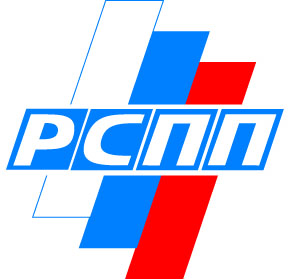 И ПРЕДПРИНИМАТЕЛЕЙКОМИССИЯ ПО аудиторской деятельности_____________________________________________________________________109240, Москва, Котельническая наб. д. 17	                                                                        Телефон: (495) 781 4693                                                                                                  18 сентября 2018 годаРешениеКомиссии РСПП по аудиторской деятельности «О проекте Основных направлений развития финансового рынка Российской Федерации на период 2019-2021 годов»Комиссия РСПП по аудиторской деятельности, заслушав и обсудив на своем заседании доклад директора Департамента стратегического развития финансового рынка Центрального Банка Российской Федерации Таможникова В. В. «О проекте Основных направлений развития финансового рынка Российской Федерации на период 2019-2021 годов», отмечает следующее.Финансовый рынок в России в целом активно развивается, что должно способствовать укреплению и росту российской экономики. Бурное развитие финансовых технологий, растущие запросы потребителей, глобализация сферы финансовых услуг, геополитические угрозы создают серьезные вызовы перед государством и профессиональным сообществом.В рассматриваемом документе дана адекватная оценка текущему состоянию российского финансового рынка, сформулированы приоритетные цели его дальнейшего развития и определены четыре основных направления, по которым происходит достижение указанных целей. В числе комплексных мероприятий, служащих наполнением основных направлений развития финансового рынка обоснованно выделяется реформа аудита. Качественный внешний аудит, безусловно, позитивно отражается в каждом из основных направлений, способствуя формированию доверительной среды, развитию добросовестной конкуренции, поддержанию финансовой стабильности и обеспечению доступности финансовых услуг.Комиссия решила:1. Поддержать базовые положения проекта Основных направлений развития финансового рынка Российской Федерации на период 2019-2021 годов.2. Согласиться с целеполаганием среднесрочного развития рынка аудиторских услуг, обратив внимание на приоритетность цели повышения роли института аудита в общенациональной системе финансового контроля как инструмента обеспечения защиты общественных интересов и национальной экономической безопасности.3. Считать необходимым в число задач развития аудиторской отрасли дополнительно включить следующие:- создание условий для реальной востребованности результатов аудиторской деятельности и повышения качества аудиторских заключений; - обеспечение добросовестной конкуренции на рынке аудиторских услуг;- обеспечение адекватной ответственности хозяйствующих субъектов за уклонение от обязательного аудита и предоставление недостоверной бухгалтерской (финансовой) отчетности;- повышение роли, самостоятельности, эффективности и ответственности саморегулируемых организаций аудиторов при реализации возложенных на них функций.